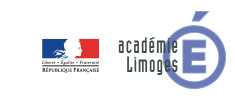 Quels capteurs pour rendre la borne de recharge solaire connectée ?La borne de recharge solaire est constituée : d’un kit solaire 30W (vous pouvez recharger la vidéo d’assemblage en bas de la page web),d’un convertisseur de tension 12V-5V permettant de transformer la tension de la batterie 12V en tension de charge de la tablette 5V. Travail demandé :Identifiez le parcours de l’énergie électrique dans les différents éléments de la borne solaire puis complétez le schéma suivant :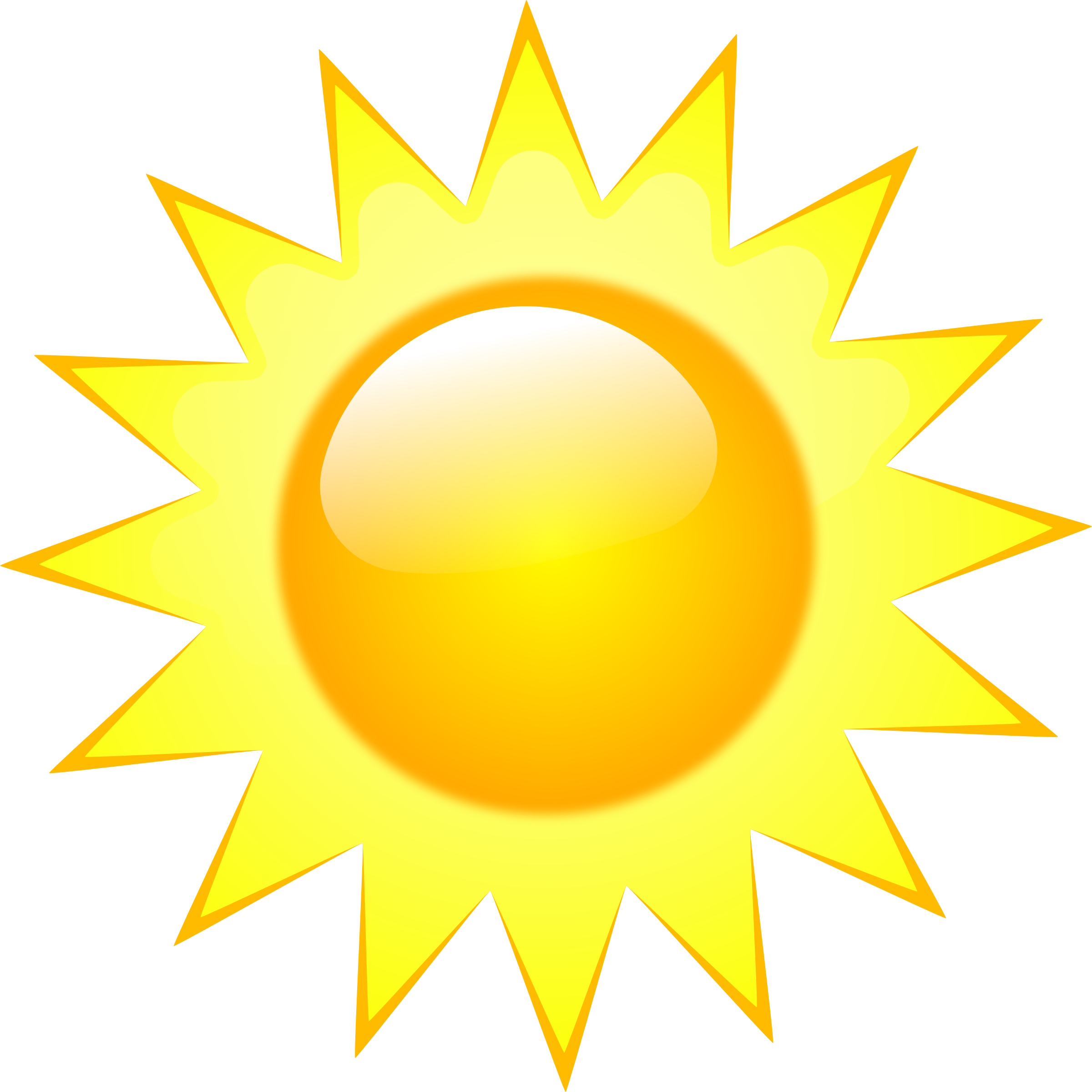 Identifiez les capteurs nécessaires pour rendre la borne connectée.La borne de recharge ne sera disponible que si :Aucune tablette n’est déjà en charge,La tension de batterie de la borne est suffisante (batterie suffisamment chargée).En cherchant sur la page du fournisseur Gotronic, trouvez un capteur compatible GROVE capable de :Mesurer la tension de la batterie : ___________________________Détecter la présence d’une tablette : __________________________Indiquez comment vous allez assembler les 2 capteurs sur la borne de recharge connectée en complétant le tableau au dos de la feuille.Remarques :Le programme de la borne solaire connectée sera exécuté par une carte électronique Wemos D1.Vous vous inspirerez de l’assemblage des modules LED pour compléter le tableau.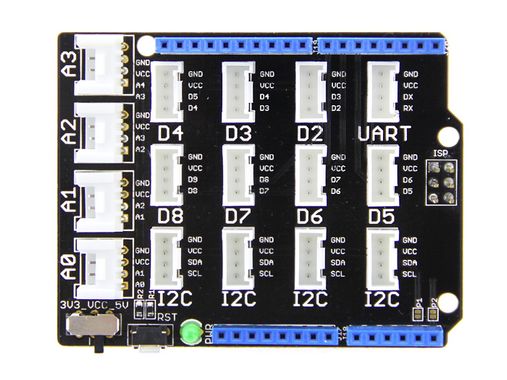 Bilan :Séquence S13Comment réaliser la borne connectée ?ACTIVITE 3Cycle 44èmeSéquence S13Comment réaliser la borne connectée ?Produire, distribuer et convertir une énergieCycle 44èmeCompétences développées en activitésCompétences développées en activitésConnaissances associéesCT 1.3Rechercher des solutions techniques à un problème posé, expliciter ses choix et les communiquer en argumentant Recherche de solutions (croquis, schéma…)CT 2.5Imaginer des solutions en réponse au besoinRecherche de solutions (croquis, schéma…)Séquence S13Comment réaliser la borne connectée ?ACTIVITE 3Cycle 44èmeSéquence S13Comment réaliser la borne connectée ?Produire, distribuer et convertir une énergieCycle 44èmePrise de connexionD3D2Photographie du module/capteur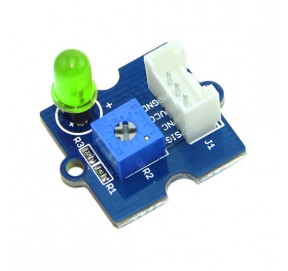 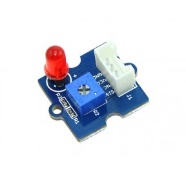 Nom du moduleModule LED verteModule LED rouge